         2.1. Школа вправе применять электронное обучение и дистанционные образовательные технологии при реализации образовательных программ в предусмотренных Федеральным законом 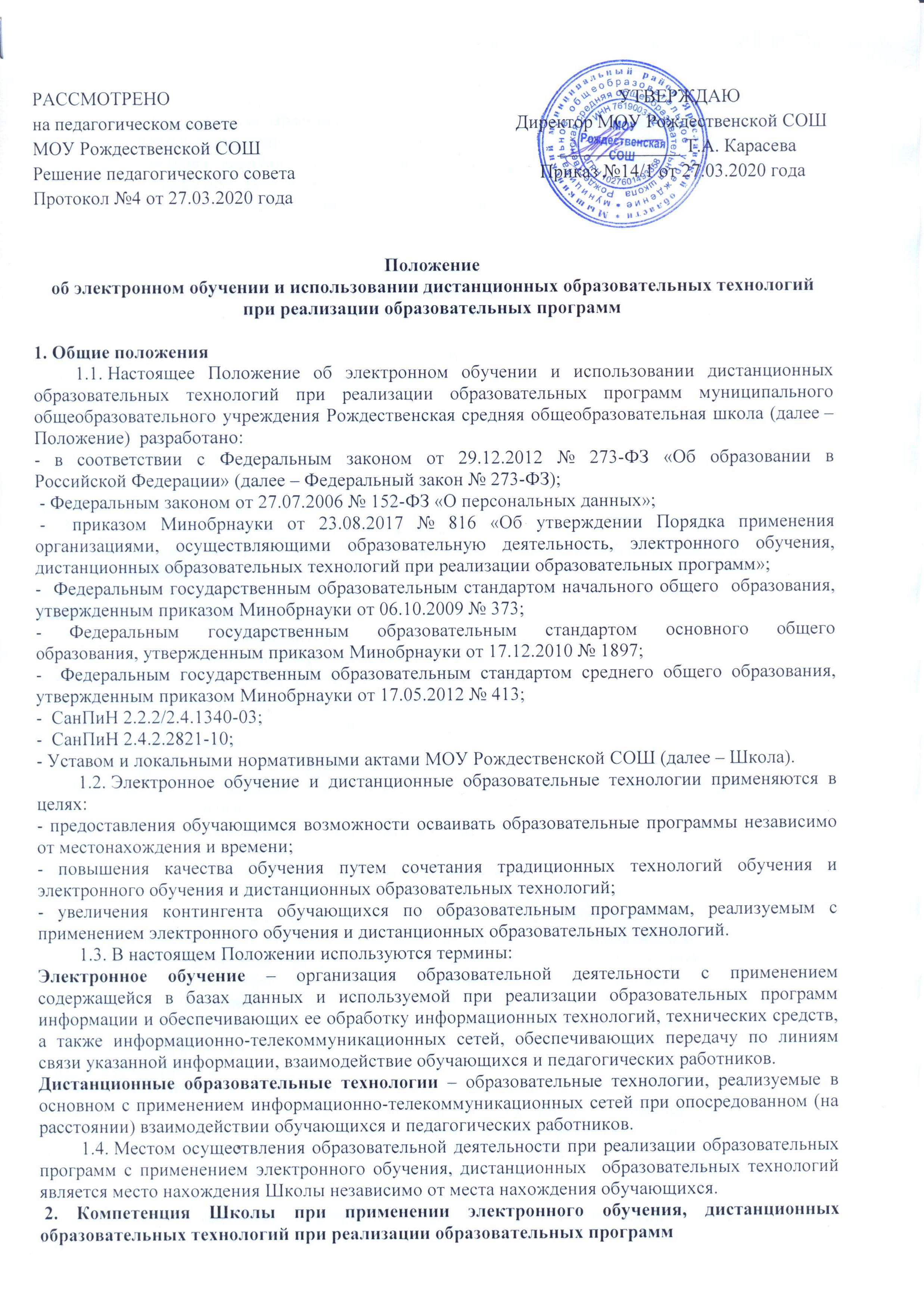 № 273-ФЗ формах получения образования и формах обучения или при их сочетании, при 
проведении учебных занятий, практик, текущего контроля успеваемости, промежуточной и 
итоговой аттестации обучающихся.         2.2. Школа доводит до участников образовательных отношений информацию о реализации образовательных программ или их частей с применением электронного обучения, дистанционных образовательных технологий, обеспечивающую возможность их правильного выбора.         2.3. При реализации образовательных программ или их частей с применением электронного обучения, дистанционных образовательных технологий Школа:- обеспечивает соответствующий применяемым технологиям уровень подготовки педагогических, научных, учебно-вспомогательных, административно-хозяйственных работников;- оказывает учебно-методическую помощь обучающимся, в том числе в форме индивидуальных консультаций, оказываемых дистанционно с использованием информационных и телекоммуникационных технологий;- самостоятельно определяет соотношение объема занятий, проводимых путем непосредственного взаимодействия педагогического работника с обучающимся, и учебных занятий с применением электронного обучения, дистанционных образовательных технологий;- ведет учет и осуществляет хранение результатов образовательного процесса и внутренний документооборот на бумажном носителе и/или в электронно-цифровой форме в соответствии с требованиями Федерального закона от 27.07.2006 № 152-ФЗ «О персональных данных», Федерального закона от 22.10.2004 25-ФЗ «Об архивном деле в Российской Федерации».         2.4. При реализации образовательных программ или их частей с применением электронного обучения, дистанционных образовательных технологий Школа вправе не предусматривать 
учебные занятия, проводимые путем непосредственного взаимодействия педагогического работника с обучающимся в аудитории.         2.5. При реализации образовательных программ или их частей с применением исключительно электронного обучения, дистанционных образовательных технологий Школа самостоятельно и (или) с использованием ресурсов иных организаций:- создает условия для функционирования электронной информационно-образовательной среды, обеспечивающей освоение обучающимися образовательных программ или их частей в полном объеме независимо от места нахождения обучающихся;- обеспечивает идентификацию личности обучающегося, выбор способа которой 
осуществляется организацией самостоятельно, и контроль соблюдения условий проведения мероприятий, в рамках которых осуществляется оценка результатов обучения.         2.6. Школа вправе осуществлять реализацию образовательных программ или их частей с применением исключительно электронного обучения, дистанционных образовательных технологий, организуя учебные занятия в виде онлайн-курсов, обеспечивающих для обучающихся независимо от их места нахождения и организации, в которой они осваивают образовательную программу, достижение и оценку результатов обучения путем организации образовательной 
деятельности в электронной информационно-образовательной среде, к которой предоставляется открытый доступ через информационно-телекоммуникационную сеть интернет.         Освоение обучающимся образовательных программ или их частей в виде онлайн-курсов подтверждается документом об образовании и (или) о квалификации либо документом об обучении, выданным организацией, реализующей образовательные программы или их части в виде онлайн-курсов.3. Учебно-методическое обеспечение         3.1. Учебно-методическое обеспечение учебного процесса с применением электронного обучения, дистанционных образовательных технологий включает электронные информационные образовательные ресурсы (ЭИОР), размещенные на электронных носителях и/или в электронной среде поддержки обучения, разработанные в соответствии с требованиями ФГОС, локальными документами Школы.         3.2. Учебно-методическое обеспечение должно обеспечивать организацию самостоятельной работы обучающегося, включая обучение и контроль знаний обучающегося (самоконтроль, текущий контроль), тренинг путем предоставления обучающемуся необходимых (основных) учебных материалов, специально разработанных для реализации электронного обучения и дистанционных образовательных технологий.         3.3. В состав учебно-методического обеспечения учебного процесса с применением 
электронного обучения, дистанционных образовательных технологий входят:- рабочая программа;- сценарий обучения с указанием видов работ, сроков выполнения и информационных ресурсов поддержки обучения;- методические указания для обучающихся, включающие график выполнения работ и контрольных мероприятий, теоретические сведения, примеры решений;- электронные информационные образовательные ресурсы (ЭИОР), размещенные на электронных носителях и/или в электронной среде поддержки обучения, разработанные в соответствии с требованиями ФГОС, локальными документами Школы:а) текстовые – электронный вариант учебного пособия или его фрагмента, литературных произведений, научно-популярные и публицистические тексты, представленные в электронной форме, тексты электронных словарей и энциклопедий;б) аудио – аудиозапись теоретической части, практического занятия или иного вида учебного материала;в) видео – видеозапись теоретической части, демонстрационный анимационный ролик;г) программный продукт, в том числе мобильные приложения.4. Техническое и программное обеспечение4.1. Техническое обеспечение применения электронного обучения, дистанционных образовательных технологий включает:- серверы для обеспечения хранения и функционирования программного и информационного обеспечения;- средства вычислительной техники и другое оборудование, необходимое для 
обеспечения эксплуатации, развития, хранения программного и информационного обеспечения, а также доступа к ЭИОР преподавателей и обучающихся Школы;- коммуникационное оборудование, обеспечивающее доступ к ЭИОР через локальные сети и сеть интернет.4.2. Программное обеспечение применения электронного обучения, дистанционных образовательных технологий включает:        -  систему дистанционного обучения с учетом актуальных обновлений и программных дополнений, обеспечивающую разработку и комплексное использование электронных ресурсов;- электронные системы персонификации обучающихся;- программное обеспечение, предоставляющее возможность организации видеосвязи;- серверное программное обеспечение, поддерживающее функционирование сервера и связь с электронной информационно-образовательной средой через сеть интернет;- дополнительное программное обеспечение для разработки электронных 
образовательных ресурсов.5. Порядок организации электронного обучения и применения дистанционных 
образовательных технологий5.1. Выбор предметов для изучения с применением электронного обучения и дистанционных  образовательных технологий осуществляется обучающимися или родителями (законными 
представителями) по согласованию со Школой.5.2. С использованием электронного обучения и дистанционных образовательных 
технологий могут организовываться такие виды учебных видов деятельности (занятий и работ), как:         – уроки;         – лекции;         – семинары;         – практические занятия;         – лабораторные работы;         – контрольные работы;         – самостоятельная работа;         – консультации с учителями;         – тестовые работы.5.3. Ответственный за электронное обучение контролирует процесс электронного обучения и применения дистанционных образовательных технологий, следит за своевременным заполнением необходимых документов, в том числе журналов.5.4. При реализации образовательных программ с применением электронного обучения, дистанционных образовательных технологий учителя и ответственные лица ведут документацию: заполняют журнал успеваемости, выставляют в журнал отметки.5.5. Классные руководители ведут разъяснительную работу с родителями (законными представителями) обучающихся, доводят информацию о дистанционном обучении и его сроках, используя любые доступные виды электронной связи с родителями.5.6. Рекомендуемая непрерывная длительность работы, связанной с фиксацией взора 
непосредственно на экране устройства отображения информации на уроке, не должна превышать:         − для обучающихся в I–IV классах – 15 мин;         − для обучающихся в V–VII классах – 20 мин;         − для обучающихся в VIII–IX классах – 25 мин;         − для обучающихся в X–XI классах на первом часу учебных занятий –30 мин, на втором –20 мин.Оптимальное количество занятий с использованием компьютера в течение учебного дня для обучающихся I–IV классов    составляет  один урок, для обучающихся в V–VIII классах – два урока, для обучающихся в IX–XI классах – три урока.5.7. При работе на компьютере для профилактики развития утомления необходимо осуществлять комплекс профилактических мероприятий в соответствии с СанПиН 2.2.2/2.4.1340-03.5.8. Внеучебные занятия с использованием компьютера рекомендуется проводить не чаще двух раз в неделю общей продолжительностью:         − для обучающихся II–V классов – не более 60 мин;         − для обучающихся VI классов и старше – не более 90 мин.Время проведения компьютерных игр с навязанным ритмом не должно превышать 10 мин для учащихся II–V классов и 15 мин для учащихся более старших классов. Рекомендуется проводить их в конце занятия.